Assignment #2 EARTHQUAKE FILL IN NOTES FOR WAVES		NAME_____________________What is a wave?Draw and Label Picture of a WAVE.wavelengthamplitudecrest (ridge)troughfrequency List the 7 types of waves given.Seismic Wave Information:Waves that travel _____________________________________________________Classifications:Body Waves____________, travel through the interior of the Earth______________ (primary)_______________(secondary)Surface Waves_____________, travel along the surface of the EarthCause more ____________________Similar to _______________________________ waves_________ waves  Primary Waves:_____________ cause the ground to have vibrations along or ___________ to the direction of the wave_________The first type of seismic wave to arrive at a point away from the epicenterCan travel through ________________________Typical speeds: In air: __________________In water: ________________In granite: _______________Secondary Waves:______________ cause the motion of the ground to be perpendicular to the direction of the waveCan only travel through ______________________Speed is about ___________ of a P-wave in a material___________________ at a point away from the epicenterLove Waves:_______________ cause ___________________ shifting of the Earth during earthquakesMove ________ than P-waves and S-waves, but ______ than Rayleigh wavesNamed for _______________, the man who predicted this type of seismic wave in 1911Rayleigh Waves______________ waves cause a _______________ motion—like ocean waves_______________ of the seismic waves (travel at around ______________)Produced by the ____________ of P- and S-waves at the Earth’s _________Can be used to characterize the Earth’s interior and ___________________Intensity depends on:______________ of earthquake______________ to the earthquake______________ of the earthquake______________structure of the crustThe _____________ decreases with increasing _________ of the earthquake and with distance traveled.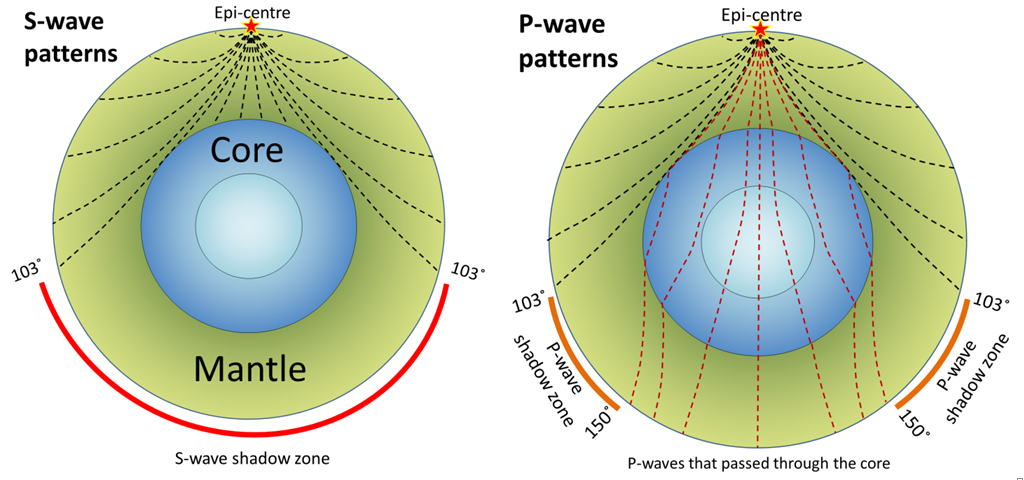 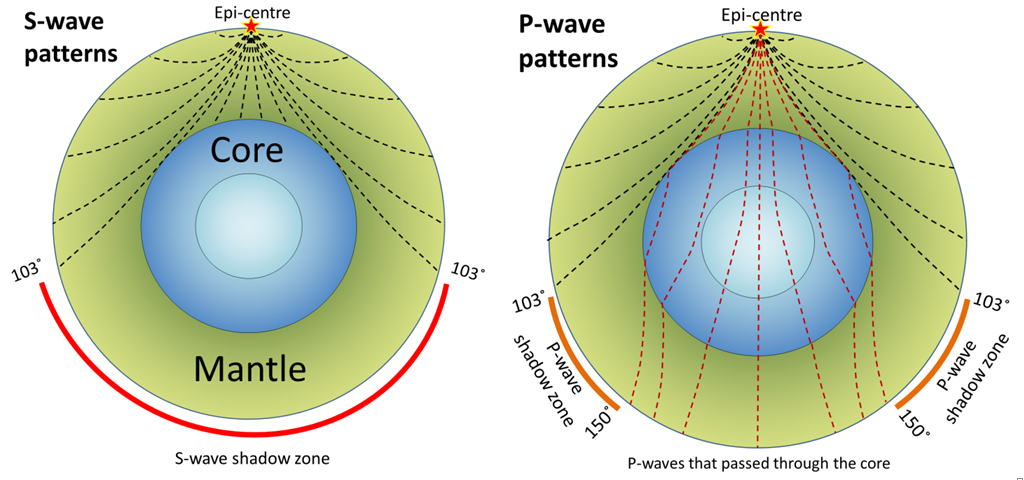 https://earthquake.usgs.gov/earthquakes/map/Go to the above link and find the last 10 earthquakes reported in the United States. List their location, magnitude and date.